2020 CIVICS LITERACY CONFERENCECivic Knowledge, Skills, and  Dispositions: Building Student Capacity for Civic Engagement 
The Department has postponed the annual Civics Literacy Conference in response to restrictions on gatherings. We will convene in Fall 2020 to promote high-quality civics teaching and learning for all students. Stay tuned for updates!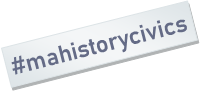 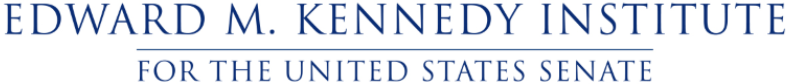 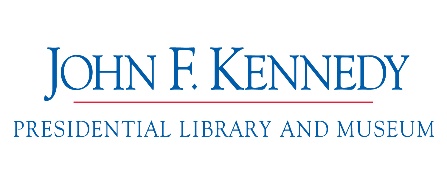 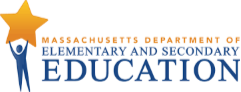 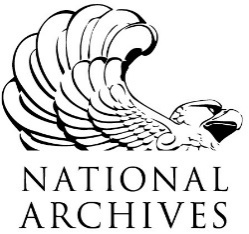 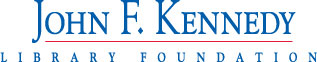 When:     Fall 2020- Date TBDWhere:    Edward M. Kennedy Institute for the U.S. Senate and select rooms at the John F. Kennedy Presidential Library and Museum